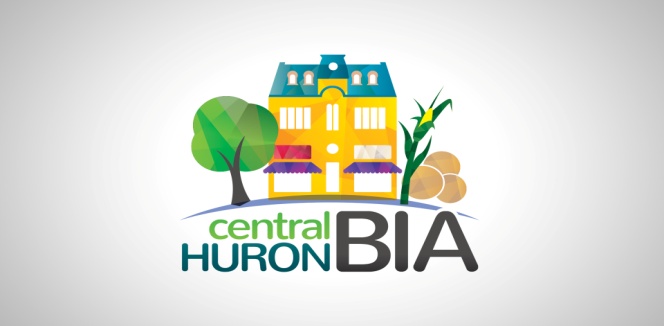 Tuesday, October 12, 2021    AGENDACentral Huron Business Improvement Area Board of Management 7pm      Zoom Call – please check your connection before 7pm         Sandra Garnet is inviting you to a scheduled Zoom meeting.Topic: BIA Board of ManagementJoin Zoom Meetinghttps://us02web.zoom.us/j/86433055112?pwd=TFhCNUFmN0p6djFYZXJMcmRGaW1sQT09Meeting ID: 864 3305 5112Passcode: 639610   1. 	CALL TO ORDER – Sandra Campbell     -  Sandy Garnet taking Minutes	1.1	Confirmation of the Agenda (additions, deletions, corrections)		Recommended Motion:		THAT the Central Huron BIA Agenda for October 12, 2021 be adopted as circulated.2. 	DISCLOSURES OF PECUNIARY INTEREST AND GENERAL NATURE THEREOF3. 	APPROVAL OF PREVIOUS MINUTES		Recommended Motion: THAT the minutes of the July 13, 2021 meeting be adopted as circulated.  		Recommended Motion:  THAT the minutes of the September 14, 2021 meeting be adopted as circulated.4.	DELEGATIONS/PRESENTATIONS – Letter from Royal Canadian Legion for the wreath   Ceremony.  Due to Covid restrictions wreaths will be laid for each organization prior to Nov. 11.  There will be a small ceremony, if you feel the need to attend, please social distance and wear a mask.  5. 	CHAIR’S UPDATE – 5.1.  Huron Chamber’s joint application with the local BIAs and County of Huron was approved for the Shop Local Initiative, giving us $43,000  towards the Huron County Wish Book and You Gotta Shop Here campaign that were so successful last year.  Imagine what we can do with this budget!  Get your photos of product taken now, to be ready for the new promotion.  See attached information5.2   Business Retention and Expansion questionnaires are in the last months.  Please complete the questionnaire if you have not done so already.		5.3   BIA Convention highlights!  November meeting		5.4   Working with Angela and Izzy to finalize Tiny Tot Parade at Millenium Park, Friday                                  Oct. 29		5.5   Small Business Week – October 17-23    County is wanting to provide a coffee                                  Break for 5 businesses for those 5 days.  We can submit businesses or they may                                                                             Ask for names on social media...		5.6   Genny Smith has been hired to work with Economic Development for the County.                                 She will be looking at finding training for Board Members, How to get new ones,                                    And how to keep them engaged.			5.6.1   Tracy Burhows Leach has stepped back from the board for the time being.  We desperately need the other members to step up, participate in               meetings and work on one or more of the sub-committees.  The board will not survive with only 2 active members.		5.7   mymainstreet.ca outlines grants that are available. 			5.7.1   New Christmas Swags – use the surplus in our bank account to purchase 					60 swags at $50 each ( the last ones were used 10 years)  We can apply  				My Mainstreet for a grant to cover this and put the funds back into our 				Account to use for the edge of town signage (which can be a grant					Application also, along with the Blade signs and.....ideas needed.6. 	COUNCIL & Community Improvement Coordinator REPORT (Deputy Mayor Dave Jewitt) 	 - council meets 1st and 3rd Mondays and request to speak must be in by the Wednesday prior.		Is the Dig on schedule?7. 	TREASURER’S REPORT    Not available for this meeting. 		8. 	COMMITTEE UPDATES8.1	Marketing Committee Minutes/Update – 		Fundraiser update – Sandra Campbell		Tiny Tot Parade - 		Ladies Day Out or Ladies Night			Big Dig Winners – See Attachment for names	8.2	Social Network Committee Minutes/Update – volunteer needed to work on business stories8.3	Beautification Committee Minutes/Update –   Storefronts will be encouraged to do their own fall decorating this year   	Christmas Swags - 	RECOMMENDED MOTION:  That Sandy order  _______    greenery swags through Back Yard Flowers at $50 + HST each.  This will be covered from our surplus money from previous years’ budgets.  That price includes the bow.10.  Other Business:   12.	ADJOURNMENT		Chair, Sandy Garnet adjourned the meeting at            pm.